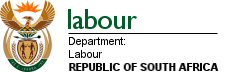 DIRECTOR-GENERAL REVIEW ASSESSMENT FORMINSTRUCTIONS The following are instructions for the completion of this Assessment Form:In this Assessment Form the term “Company or Organisation” is used to refer to the Designated Employer who is being required to submit documentation in terms of Section 43 of the Employment Equity Act as amended.The designated employer must complete all sections of the Assessment Form. The designated employer must respond in the spaces provided in the Assessment Form and where “YES” is indicated provide supporting information or evidence as a schedule or annexure with the relevant heading.The annexure, supporting information and evidence that is submitted must be numbered as per each section of the Assessment Form.All information must be submitted in hard copies.Should information requested not be completed and submitted in the required format, it may result in the Director-General applying to the Labour Court to use remedies available in terms of Section 45 of the Act.The completed Assessment Form must be signed by the Chief Executive Officer/Accounting Officer.Should the designated employer have an enquiry regarding the completion of the Assessment Form, please contact: NB. The Assessment Form must be delivered to the above address.DIRECTOR-GENERAL REVIEW ASSESSMENT FORMSECTION A: EMPLOYER DETAILS2. 	SECTION B: ASSIGNED EE MANAGER2.1 	Did you assign senior manager(s) in terms of section 24?2.1.1	If yes, please provide proof detailing the assignment of responsibilities as outlined. (E.g. letter of assignment detailing responsibilities and mandate) 3. 	SECTION C: CONSULTATION 3.1	Does your organisation have representative forum(s) set up for consultation on employment equity in terms of section 16?3.1.1 	If yes, please provide proof by means of the composition of the forum; set of minutes covering the previous twelve months reporting period accompanied by agendas and signed attendance registers. 4. 	SECTION D: EMPLOYMENT EQUITY ANALYSIS4.1. 	Did your company conduct an analysis of the workforce, policies, procedures, practices and the work environment in terms of section 19?4.1.1 	If yes, please provide documentary proof in the form of Report(s) detailing the outcome of your analysis in line with the EEA12 template. Please note that presentation slides or copies of employment policies will NOT be accepted.5. 	SECTION E: EMPLOYMENT EQUITY PLAN5.1. 	Does your organisation have a current Employment Equity (EE) Plan in terms of section 20, which includes Affirmative Action measures as outlined in the EEA13 template?5.1.1 	If yes, please attach a copy of your current EE Plan. In case of a 	consolidated plan, please include the individual plans of each operation 	included in the consolidated plan. 6. 	SECTION F: ANALYSIS OF INCOME DIFFERENTIAL STATEMENTPlease provide current Income Differential information by using the attached template.  7. 	SECTION G: SIGNATURE OF CHIEF EXECUTIVE OFFICER/ACCOUNTING OFFICERTHE DEPARTMENT OF LABOURTHE DEPARTMENT OF LABOURContact Person:Address:Tel.: Fax:E-mail:PLEASE READ THIS FIRSTSECTION A: EMPLOYER DETAILSPURPOSE OF THIS FORMThis form enables designated employers to comply with Section 43 of the Employment Equity Act 55 of 1998 as amended.This form contains the format for the Director-General Review of designated employers. All employers are required to use this form.WHO COMPLETES THIS FORM?All designated employers who are subjected to the Director-General Review and required to submit information in terms of section 43 of the Employment Equity Act, 55 of 1998 as amended.  Details of CEO/Accounting Officer at the time of submitting this formDetails of Assigned Senior Manager for EE at the time of submitting this formBusiness typeInformation about the organisation at the time of submitting this Assessment formYesNoYesNoYesNoYesNoChief Executive Officer/Accounting OfficerI ---------------------------------------------------------------------------------(full Name) CEO/Accounting Officer of--------------------------------------------------------------------------------------------------------------------------------------hereby declare that I have read, approved and authorized this information.Signed on this --------------------------day of ------------------------------------------------ (month) year -------------At (place): ------------------------------------------------------------------------------------------------------------------------------------------------------------------------Chief Executive Officer /Accounting Officer 